Der Anfang vieler großer Karrieren: eine Lehre bei Magna Powertrain in IlzIn Kooperation mit dem staatlich ausgezeichneten Magna Berufsausbildungszentrum in Graz bildet Magna Powertrain Ilz Jugendliche in unterschiedlichen technischen Lehrberufen aus. Für das heurige Jahr werden Interessenten für die Lehrberufe Zerspanungstechnik, Maschinenbautechnik, Werkstofftechnik und Prozesstechnik gesucht.Während der Lehrzeit steht nicht nur die Fachausbildung im Mittelpunkt. Auch begleitende Ausbildungen, wie beispielsweise Englisch, Soft Skills-Trainings und Kurse zur Persönlichkeitsentwicklung spielen eine wichtige Rolle. Durch die Zusammenarbeit mit den Lehrwerkstätten von Mercedes-Benz in Bremen und BMW in München besteht darüber hinaus die Möglichkeit von mehrwöchigen Auslandspraktika. Auch innerhalb der Magna-Gruppen findet durch Austauschwochen reger Know-how-Transfer statt. Von jungen Menschen werden gute schulische Leistungen, Interesse am Beruf, Motivation und Eigeninitiative erwartet. Technisches Verständnis und handwerkliches Geschick sind von Vorteil. Detaillierte Informationen zu den angebotenen Lehrberufen sowie einen Link für Online-Bewerbungen findet man auf der Lehrlingshomepage lehre.magna.at.  Die Bewerbungsfrist endet mit 31.März 2018.Näher betrachtet: Lehrberuf Prozesstechniker/-inProzesstechniker/-innen sind die universellen Fachkräfte in allen Produktionsprozessen. Sie bedienen und überwachen Arbeitsabläufe von vorwiegend computergesteuerten Produktions- und Montageanlagen. Darüber hinaus legen sie die Arbeitsschritte, Arbeitsmittel und Arbeitsmethoden fest und haben Kenntnisse über die betriebliche Logistik und Qualität. Als Prozesstechniker/-in hast du sehr gute Chancen für eine langfristige Karriere bei Magna.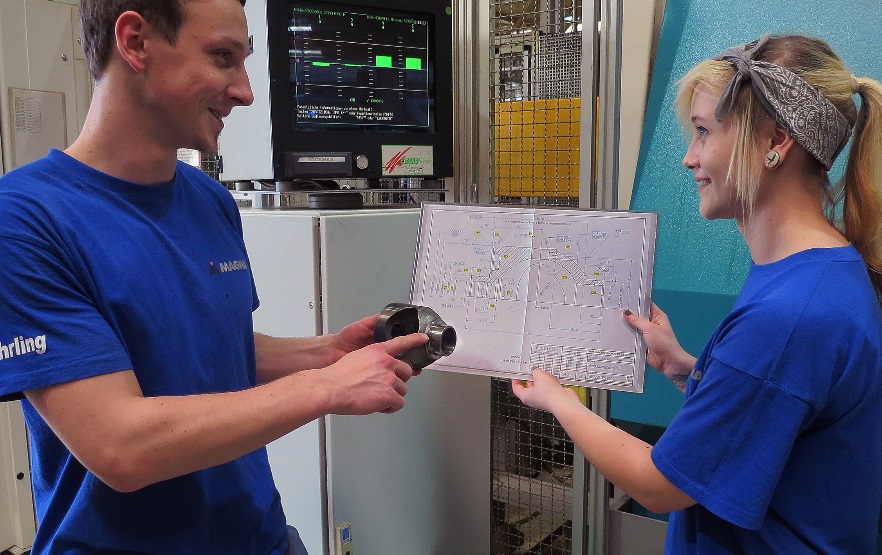 